Hear Our Words 2014Submission Cover SheetFull Name: 	Date of Birth: Phone #:  	Email: Street/Mailing Address:  City/Town:  	Province:  	Postal Code: Title of Submission:   I am: (choose one)		 	I am: (choose one)	Aboriginal				6 – 12 years old		UNBC/CNC Student	Ally/Friend				13 – 19 years old		Elder/Senior (50 + years old)If you attend an elementary or high school please fill in: School Name or Program:  School Contact Person:  School Contact Phone #: If you are under the age of 19 please fill in: Parent/Guardian Full Name: Parent/Guardian Phone #: Parent/Guardian Email: 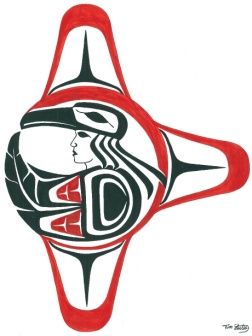 Send to: Hear Our Words Committee 		Submission Deadline: May 2, 2014 UNBC First Nations Centre 3333 University Way 			Email: storyteller@unbc.ca Prince George BC, V2N 4Z9 		For more information please call: (250) 960-5772For more copies of this sheet and/or competition guidelines please go to: www.unbc.ca/first-nations-centreCheck out the ‘Ut’loo Noye Khunni ~ Weaving Words Celebration Facebook page.Hear Our Words guidelines, prizes, & categories are subject to change without notice.